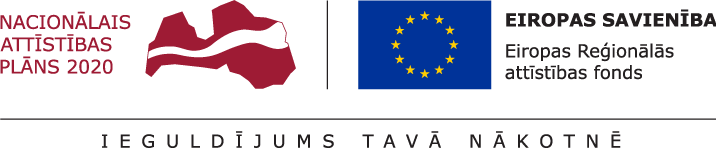 Eiropas Reģionālās attīstības fonda projekta iesniegumsProjekta nosaukums:Specifiskā atbalsta mērķis/ pasākuma nosaukums: 1.2.1. specifiskā atbalsta mērķa “Palielināt privātā sektora investīcijas P&A” 1.2.1.2. pasākums “Atbalsts tehnoloģiju pārneses sistēmas pilnveidošanai” Projekta iesniedzējs:(pētniecības organizācija) Atbildīgā persona(persona, kurai ir tiesības pārstāvēt projekta iesniedzēju)Vārds, Uzvārds:Atbildīgā persona(persona, kurai ir tiesības pārstāvēt projekta iesniedzēju)Tālrunis: Atbildīgā persona(persona, kurai ir tiesības pārstāvēt projekta iesniedzēju)E-pasts: Projekta zinātniskais vadītājsVārds, Uzvārds: Projekta zinātniskais vadītājsTālrunis: Projekta zinātniskais vadītājsE-pasts: Līguma par dalību tehnoloģiju pārneses pasākumā Nr.:Projekta identifikācijas Nr.: (aizpilda LIAA)Projekta iesniegšanas datums:(aizpilda LIAA)Aizpildot projekta iesnieguma veidlapu, papildus lūdzam skatīt projektu vērtēšanas kritērijus un kritēriju vērtēšanas metodiku!VEIKTAIS PĒTĪJUMS UN PĒTĪJUMA REZULTĀTU ĪPAŠUMTIESĪBASVEIKTAIS PĒTĪJUMS UN PĒTĪJUMA REZULTĀTU ĪPAŠUMTIESĪBASTiesības uz intelektuālo īpašumuTiesības uz intelektuālo īpašumuTEHNOLOĢIJAS APRAKSTSTEHNOLOĢIJAS APRAKSTSTehnoloģijas darbība un tai piemītošās īpašības Tehnoloģijas darbība un tai piemītošās īpašības Tehnoloģijas attīstības stadijaTehnoloģijas attīstības stadijaTehnoloģijas novitāte Tehnoloģijas novitāte TIRGUSTIRGUSMērķa tirgusMērķa tirgusTehnoloģijas priekšrocībasTehnoloģijas priekšrocībasPROJEKTA ĪSTENOŠANAS PLĀNSPROJEKTA ĪSTENOŠANAS PLĀNSProjekta iesniegums iesniegts par komercializācijas darbību īstenošanu:Projekta iesniegums iesniegts par komercializācijas darbību īstenošanu:Tehniski ekonomiskās priekšizpētes veikšanu:Jā 	Nē Komercializācijas stratēģijas izstrādi:Jā 	Nē KOMANDAKOMANDAPROJEKTA IESNIEDZĒJA APLIECINĀJUMSPROJEKTA IESNIEDZĒJA APLIECINĀJUMSIesniedzot projekta iesniegumu, apliecinu, ka: projekta iesnieguma veidlapā norādītā informācija ir patiesa;par konkrēto pasākumu neesmu iesniedzis projekta iesniegumu finansējuma saņemšanai no citiem Eiropas Savienības fondiem vai valsts atbalsta programmām;esmu iepazinies/usies ar attiecīgā Eiropas Reģionālās attīstības fonda specifikā atbalsta mērķa vai tā pasākuma nosacījumiem un projektu atlases noteiktajām prasībām;projekts tiks īstenots atbilstoši līgumā par dalību tehnoloģiju pārneses pasākumā, MK noteikumos Nr.692 un citos normatīvajos aktos noteikto;darbības, par kurām iesniegts projekta iesniegums, nav uzsāktas un attiecināmās izmaksas nav radušās pirms projekta iesniegums iesniegts Latvijas Investīciju un attīstības aģentūrā;projekta iesniegums ir iesniegts par pētījumu, uz kura intelektuālo īpašumu projekta iesniedzējam ir tiesības, tai skaitā tiesības to izmantot tālāku pētījumu veikšanai, kā arī atsavināt šo intelektuālo īpašumu.Paraksts: (persona, kurai ir tiesības pārstāvēt projekta iesniedzēju)Datums: (dd/mm/gggg)Iesniedzot projekta iesniegumu, apliecinu, ka: projekta iesnieguma veidlapā norādītā informācija ir patiesa;par konkrēto pasākumu neesmu iesniedzis projekta iesniegumu finansējuma saņemšanai no citiem Eiropas Savienības fondiem vai valsts atbalsta programmām;esmu iepazinies/usies ar attiecīgā Eiropas Reģionālās attīstības fonda specifikā atbalsta mērķa vai tā pasākuma nosacījumiem un projektu atlases noteiktajām prasībām;projekts tiks īstenots atbilstoši līgumā par dalību tehnoloģiju pārneses pasākumā, MK noteikumos Nr.692 un citos normatīvajos aktos noteikto;darbības, par kurām iesniegts projekta iesniegums, nav uzsāktas un attiecināmās izmaksas nav radušās pirms projekta iesniegums iesniegts Latvijas Investīciju un attīstības aģentūrā;projekta iesniegums ir iesniegts par pētījumu, uz kura intelektuālo īpašumu projekta iesniedzējam ir tiesības, tai skaitā tiesības to izmantot tālāku pētījumu veikšanai, kā arī atsavināt šo intelektuālo īpašumu.Paraksts: (persona, kurai ir tiesības pārstāvēt projekta iesniedzēju)Datums: (dd/mm/gggg)PIELIKUMIPIELIKUMI....